Viking Raid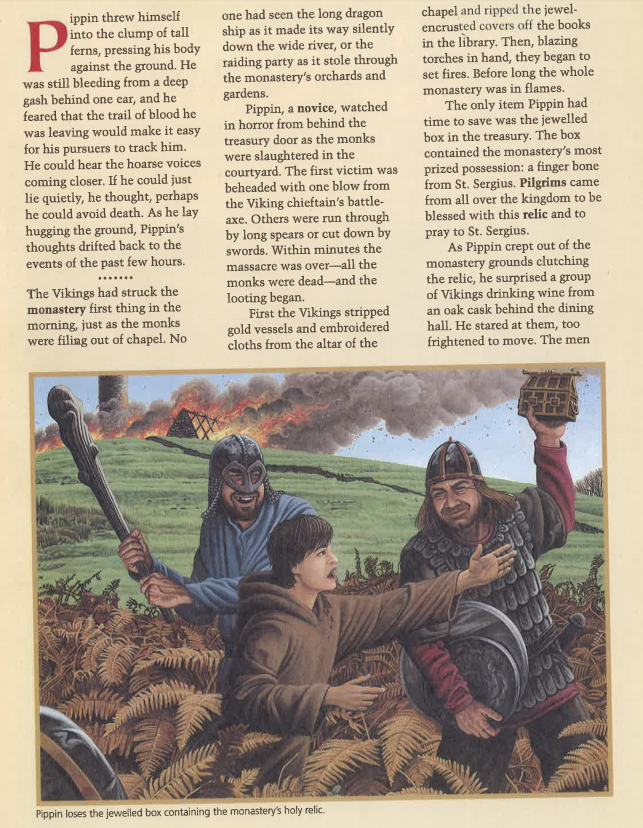 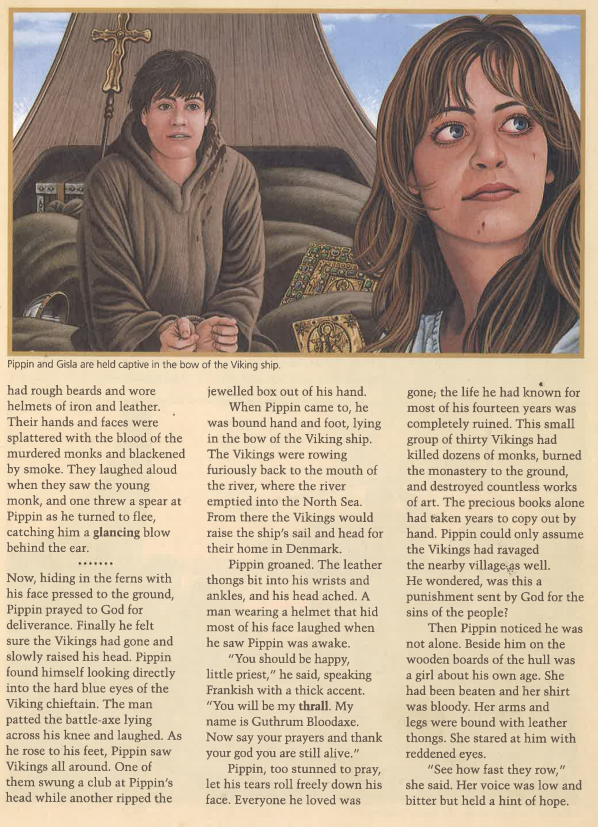 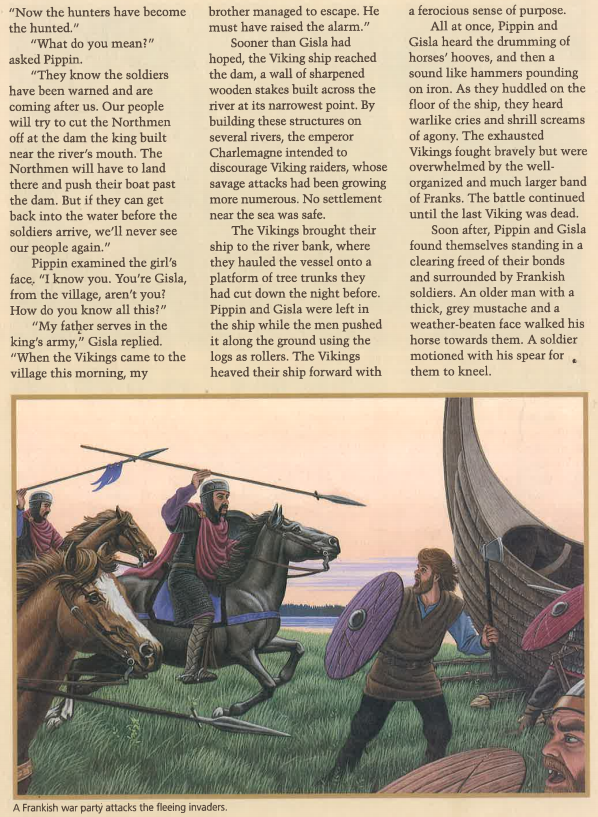 Viking Raid Questions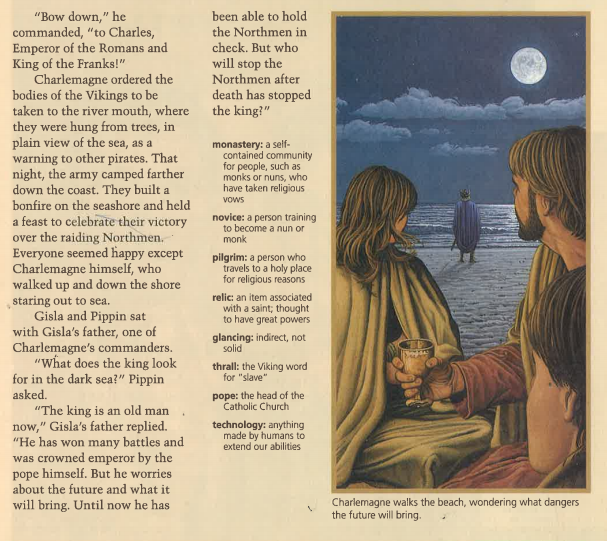 	Please answer on a separate lined sheet of paper/ Google docWhat sort of loot did the Vikings want?What did Pippin try to save? Why?Based on the story describe the Vikings, their raids, and their ships.What did Charlemagne do to try to discourage Viking raids?Based on the story, what was the Viking strategy of attack?  Research how Alfred the Great of England tried to stop the Viking raids.  Based on the strategies of Alfred the Great and those mentioned in the story, how would you have tried to stop the Vikings?